eTable1Reference levels: high_risk = 0 (no), Language at Home = English, Age Category = age >= 85, Service Line = SurgicaleFigure1Sensitivity Analysis:Multivariable model with missing values imputed with Language at Home = Chinese, Highest Education = 4+ Years of College, and Self-Rated Health = Poor, where indicated Reference levels: high_risk = 0 (no), Language at Home = English, Age Category = age >= 85, Service Line = Surgical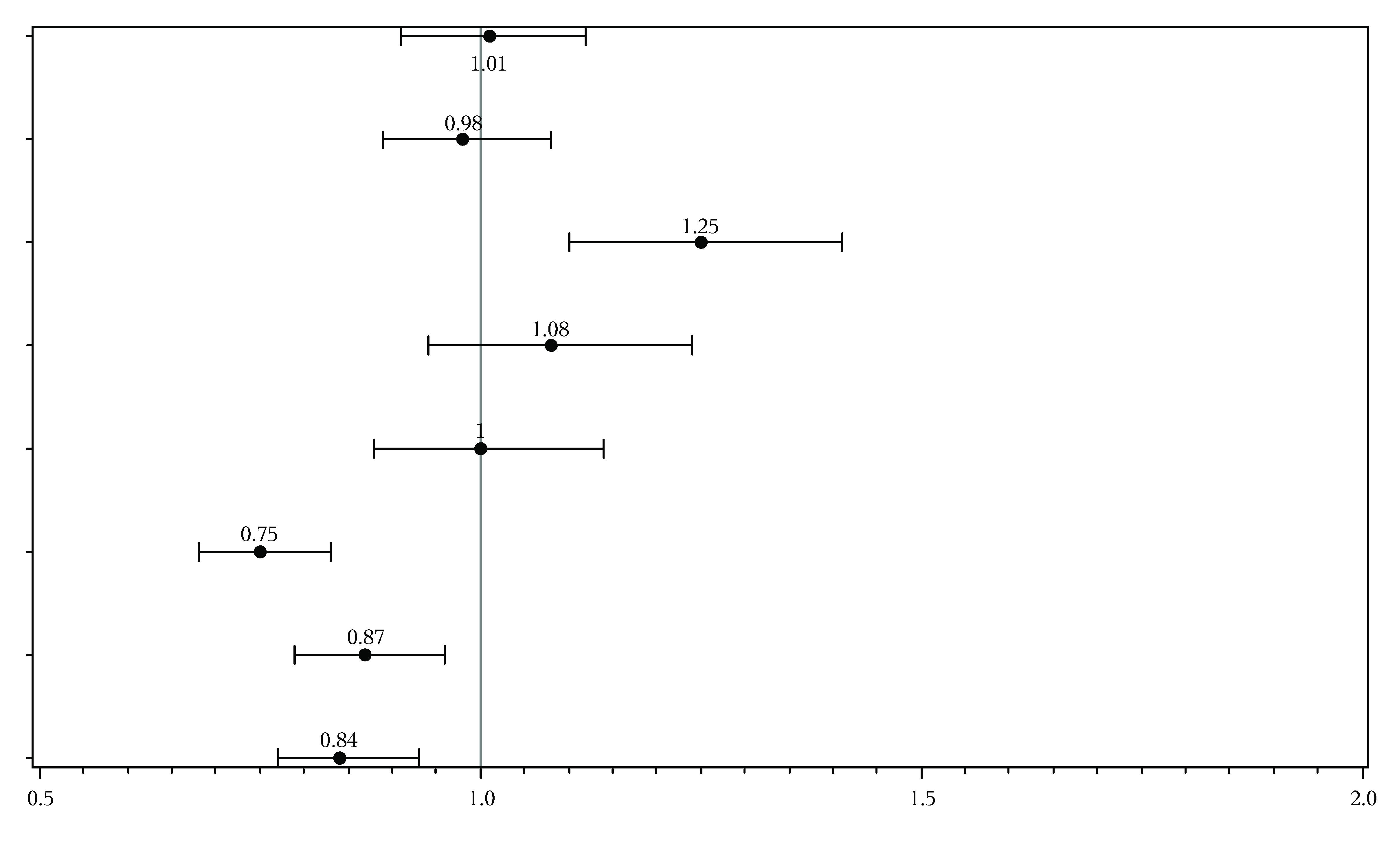 Domain 1: Communication with DoctorsDomain 2: Communication with NursesDomain 3: Responsiveness of Hospital StaffDomain 4: Pain ManagementEffectElementEstimate (SE)P ValueEstimate (SE)P ValueEstimate (SE)P ValueEstimate (SE)P ValueIntercept2.0971(0.192)<.0011.9589(0.1846)<.0012.0251(0.2281)<.0011.9034(0.2119)<.001High Risk-0.1625(0.0521)0.002-0.0931(0.053)0.079-0.2672(0.0544)<.0010.0205(0.0703)0.77Age Category18 yrs. - 44 yrs.-0.0125(0.0943)0.8940.0255(0.0954)0.789-0.1211(0.0998)0.225-0.1843(0.1258)0.143Age Category45 yrs. - 54 yrs.0.2713(0.0906)0.0030.4032(0.093)<.0010.2676(0.0966)0.0060.1591(0.1237)0.198Age Category55 yrs. - 64 yrs.0.3144(0.0818)<.0010.4169(0.0836)<.0010.1892(0.0866)0.0290.4019(0.1165)<.001Age Category65 yrs. - 74 yrs.0.2773(0.0777)<.0010.4266(0.0793)<.0010.2642(0.0821)0.0010.4556(0.1161)<.001Age Category75 yrs. - 84 yrs.0.1024(0.076)0.1780.1368(0.077)0.075-0.0102(0.08)0.8980.1817(0.1177)0.123Self-Rated Health-0.2981(0.0165)<.001-0.2713(0.0167)<.001-0.2435(0.0172)<.001-0.3123(0.0198)<.001Highest Grade or School Completed-0.1865(0.0201)<.001-0.1627(0.0203)<.001-0.2126(0.0209)<.001-0.2267(0.0244)<.001GenderMale-0.0743(0.0347)0.0320.0678(0.035)0.0530.2443(0.0365)<.0010.1736(0.0418)<.001Lag Time-0.0062(0.0018)<.001-0.0082(0.0018)<.001-0.009(0.0019)<.001-0.0084(0.0021)<.001Language at HomeSpanish0.6916(0.3211)0.0310.2219(0.2977)0.4560.6284(0.3218)0.0510.6288(0.3569)0.078Language at HomeChinese0.2669(0.1711)0.119-0.2571(0.1616)0.1120.0543(0.1682)0.747-0.0003(0.1955)0.999Service LineMedical-0.0582(0.1492)0.6960.0761(0.1497)0.611-0.0276(0.1577)0.8610.1125(0.2045)0.582Age Category * Surgical Line18 yrs. - 44 yrs.0.6647(0.1862)<.0010.1929(0.184)0.2940.0495(0.1921)0.7970.5103(0.2322)0.028Age Category * Surgical Line45 yrs. - 54 yrs.0.578(0.178)0.0010.0722(0.1774)0.684-0.0217(0.1851)0.9070.3863(0.2269)0.089Age Category * Surgical Line55 yrs. - 64 yrs.0.3327(0.1663)0.045-0.0234(0.1668)0.8890.1162(0.1749)0.5060.2337(0.2194)0.287Age Category * Surgical Line65 yrs. - 74 yrs.0.3242(0.1647)0.049-0.0798(0.1651)0.629-0.1415(0.1732)0.4140.219(0.2207)0.321Age Category * Surgical Line75 yrs. - 84 yrs.0.2657(0.1703)0.1190.135(0.1709)0.430.0615(0.179)0.7310.521(0.2306)0.024Domain 5: Communication about MedicinesDomain 6: Discharge InformationDomain 7: Hospital EnvironmentOverall RatingEffectElementEstimate (SE)P ValueEstimate (SE)P ValueEstimate (SE)P ValueEstimate (SE)P ValueIntercept1.0505(0.2765)0.0191.7098(0.2217)0.0021.288(0.243)0.0062.7093(0.2443)<.001High Risk0.0944(0.0752)0.2090.2633(0.066)<.0010.0103(0.0519)0.842-0.0006(0.0574)0.992Age Category18 yrs. - 44 yrs.0.3092(0.1375)0.0250.1459(0.1112)0.1890.1747(0.0938)0.062-0.6291(0.099)<.001Age Category45 yrs. - 54 yrs.0.4395(0.1326)<.0010.2707(0.1073)0.012-0.0357(0.0897)0.691-0.0602(0.097)0.535Age Category55 yrs. - 64 yrs.0.3829(0.1237)0.0020.3093(0.0975)0.0020.0749(0.0809)0.3550.1617(0.089)0.069Age Category65 yrs. - 74 yrs.0.2693(0.1193)0.0240.3141(0.0922)<.001-0.0111(0.0769)0.8850.2015(0.0848)0.018Age Category75 yrs. - 84 yrs.0.0952(0.1209)0.4310.0211(0.0888)0.812-0.0885(0.0756)0.2420.1238(0.0831)0.136Self-Rated Health-0.2182(0.0216)<.001-0.1125(0.0201)<.001-0.163(0.0158)<.001-0.2776(0.018)<.001Highest Grade or School Completed-0.2334(0.0275)<.001-0.0811(0.0247)0.001-0.2479(0.0193)<.001-0.201(0.0222)<.001GenderMale0.2565(0.0448)<.0010.2254(0.0435)<.0010.1453(0.0332)<.001-0.0092(0.038)0.808Lag Time-0.0041(0.0024)0.0820.0038(0.0023)0.0920.001(0.0017)0.568-0.0042(0.0019)0.031Language at HomeSpanish0.7982(0.4364)0.0670.0172(0.3526)0.9610.7397(0.2822)0.0090.7582(0.3725)0.042Language at HomeChinese0.1254(0.2185)0.566-0.069(0.2013)0.7320.1473(0.1577)0.35-0.4538(0.1657)0.006Service LineMedical-0.0853(0.2391)0.721-0.1465(0.1804)0.417-0.0254(0.1476)0.863-0.0628(0.1649)0.703Age Category * Surgical Line18 yrs. - 44 yrs.0.2682(0.272)0.3240.3899(0.2256)0.0840.1671(0.1805)0.3550.5553(0.1987)0.005Age Category * Surgical Line45 yrs. - 54 yrs.0.1091(0.2642)0.680.7507(0.2223)<.0010.3039(0.1721)0.0770.2724(0.1929)0.158Age Category * Surgical Line55 yrs. - 64 yrs.-0.0505(0.255)0.8430.5282(0.205)0.01-0.0251(0.1629)0.8770.2644(0.1841)0.151Age Category * Surgical Line65 yrs. - 74 yrs.-0.063(0.2542)0.8040.4008(0.2021)0.0470.1413(0.1613)0.3810.2614(0.1832)0.154Age Category * Surgical Line75 yrs. - 84 yrs.-0.099(0.2649)0.7090.2363(0.2055)0.250.0524(0.1673)0.7540.3561(0.1917)0.063